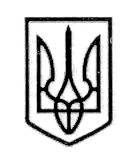 УКРАЇНАСТОРОЖИНЕЦЬКА МІСЬКА РАДА     СТОРОЖИНЕЦЬКОГО РАЙОНУ     ЧЕРНІВЕЦЬКОЇ ОБЛАСТІХІІ сесія  VІІ скликанняР  І  Ш  Е  Н  Н  Я    №  321-12/201727 жовтня  2017 року                                                                      м.СторожинецьПро фінансове забезпечення та матеріально-технічний стан медичнихзакладів Сторожинецької об’єднаноїтериторіальної громадиЗаслухавши інформацію голови постійної комісії з питань охорони здоров'я, соціального захисту населення, молодіжної політики Войцеховського О.Ф. «Про фінансове забезпечення та матеріально-технічний стан медичних закладів Сторожинецької об’єднаної територіальної громади»,міська рада вирішила:1.   Інформацію голови постійної комісії з питань охорони здоров'я, соціального захисту населення, молодіжної політики Войцеховського О.Ф. «Про фінансове забезпечення та матеріально-технічний стан медичних закладів Сторожинецької об’єднаної територіальної громади» взяти до відома.	2. Рекомендувати головному лікарю Сторожинецького районного ЦПМСД Євдокименку А.О. постійно проводити роботу щодо покращення матеріально-технічного забезпечення медичних закладів Сторожинецької громади.3. Контроль за виконанням рішення покласти на першого заступника міського голови Брижака П.М.    Сторожинецький міський голова                                 М.М. Карлійчук